Temat: WYŻSZE KWASY KARBOKSYLOWE cz.IPrzeczytaj w podręczniku zagadnienia o kwasach karboksylowych str. 169-173 .
A) Obejrzyj film z Panem Belfrem ( od 46 minuty do 52 min 20 sek. )link poniżej oraz film na:
do ćwiczenia.pl  kod C8NWTZhttps://www.youtube.com/watch?v=OlZsSCmWsKY Punkty:1,. Co to znaczy -wyższe kwasy karboksylowe? 2. Przykłady wyższych kwasów karboksylowych-wzory i  nazwya)  wzór palmitynowego ..................................   Podkreśl  właściwą nazwę :  nasycony /nienasycony b) wzór  kwasu stearynowego ..........................  Podkreśl   właściwą nazwę : nasycony   /nienasycony c) wzór kwasu oleinowego  ,,,,,,,,,,,,,,,,,,,,,,,,,,,,,,,,,,,,,,,,   Podkreśl  właściwą nazwę : nasycony   /nienasycony 3. Sole wyższych kwasów karboksylowych tworzą mydła.a) Co to są mydła?b) Co to jest mydło sodowe? (jaką ma konsystencję)b)Co to jest mydło potasowe (jaką ma konsystencję)4. Otrzymywanie mydeł: W reakcji zobojętniania  ( zasada +kwas karboksylowy wyższy --> sól +woda)Otrzymaj  mydło- stearynian  sodu zapisz równanie reakcji .Podpisz substraty i produkty .5. ZASTOSOWANIE WYŻSZYCH KWASÓW KARBOKSYLOWYCH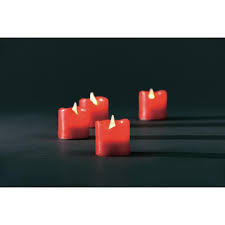 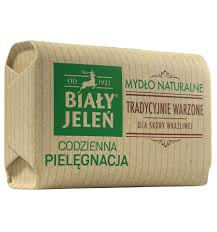 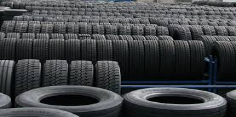 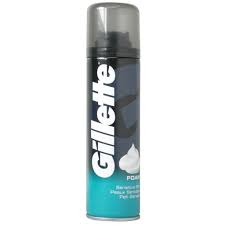 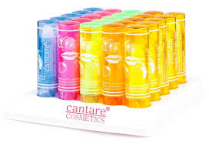 ……………….          ………………       ………………..    ………………….  ………………6.To doświadczenie musisz znaćDoświadczenie 33. Badanie właściwości wyższych kwasów karboksylowychObejrzyj doświadczenie chemiczne..a)	Uzupełnij tabelę. Przyporządkuj podanym kwasom karboksylowym odpowiednie schematy, obserwacje i wnioski, wpisując w kolumny odpowiednie litery (A–I).A.  	D. 	G.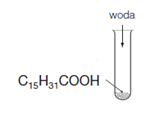 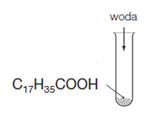 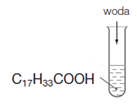 B. Oleista ciecz.C. Substancja stała.	E. Nie rozpuszcza się w wodzie.F. Spala się żółtym płomieniem.	H. Ma odczyn obojętny.I. Nie ulega dysocjacji jonowej.b)	Uzupełnij równania spalania całkowitego kwasów: stearynowego, oleinowego i palmitynowego.___________ + 26 ___________ → 18 ___________ + 18 ___________kwas stearynowy2 ___________+ 51 ___________ → 36 ___________ + 34 ___________kwas oleinowy___________ + 23 ___________ → 16 ___________ + 16 ___________kwas palmitynowyKwas stearynowyKwas oleinowy Kwas palmitynowy